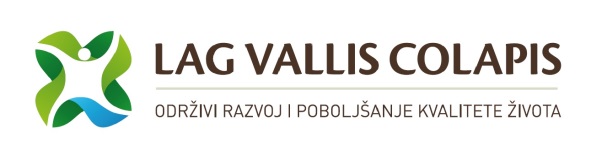 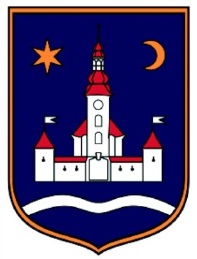 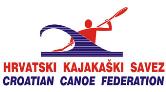 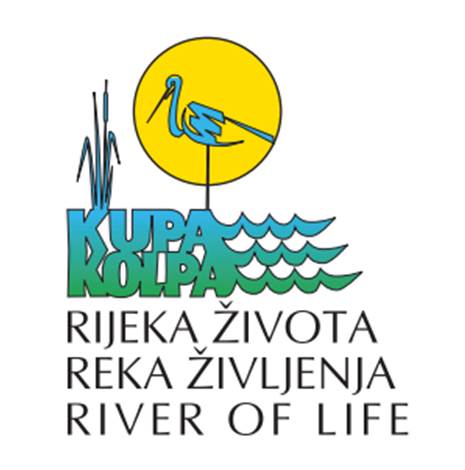 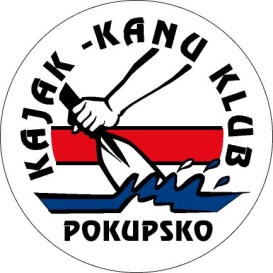 				„KUPSKI PLOV 2019.“25. lipnja – 30. lipnja 2019. godine P R I J A V N I C APrijavljujem se za sljedeće etape regate (zaokružiti): Minimalno potrebna oprema:1.	Gumeni kajak na napuhavanje2.	Kajak veslo3.	Zaštitni prsluk4.	Zaštitne neopren hlače5. 	Zaštitna majica6.	Zaštitne gležnjače (gumene)7.	Zaštitna kaciga8.	Šator i vreća za spavanjeU regati sudjelujem na vlastitu odgovornost. 	Mjesto i datum								Vlastoručni potpis_________________________						____________________________Ispunjenu i potpisanu Prijavnicu dostaviti udruzi Rijeka Kupa rijeka života (Pokupsko 25a, 10414 Pokupsko), telefonom (+385 98 311 999, +385 99 3322 125)  ili e-poštom (kupskiplov@gmail.com) najkasnije do 22. lipnja 2019. godine. Potrebna oprema se može iznajmiti kod tvrtke „Gorski tok“ iz Delnica, vl. Goran Pernjak, mob: 098/1772-585 ili kupiti kod, kontakt Nikola Želimorski, mob: +385 91 4050 000 Ime i prezime:Institucija:Prebivalište:Tel / mob i e-pošta:1.Utorak, 25. 6., 10:00 satiBrod na Kupi – Blaževci, Grad Vrbovsko, RH – Dol, Općina Kočevje, SLO24km5-6 sati2.Srijeda, 26.6, 10,00 satiDol, Općina Kočevje, SLO – Donje Prilišće Općina Netretić36 km7-8 sati3.Četvrtak, 27.6., 15:00 satiKarlovac – Brođani, Grad Karlovac15 km5 sati4.Petak, 28.6., 14:00 satiJamnička Kiselica – Pokupsko20 km5 sati5.Subota, 29.6., 10:00 satiPokupsko – ušće Gline, Slana, Grad Glina, Marinbrod – Slana (niz Glinu)14 km + 10 km3 + 2 sata